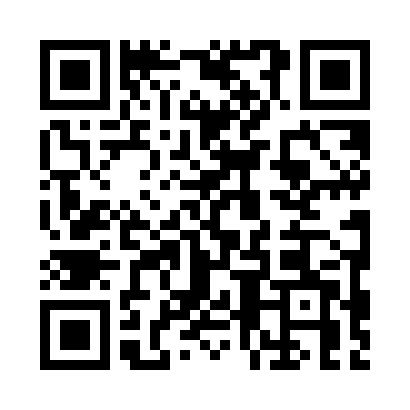 Prayer times for Zubizarreta, SpainMon 1 Jul 2024 - Wed 31 Jul 2024High Latitude Method: Angle Based RulePrayer Calculation Method: Muslim World LeagueAsar Calculation Method: HanafiPrayer times provided by https://www.salahtimes.comDateDayFajrSunriseDhuhrAsrMaghribIsha1Mon4:166:332:137:319:5211:582Tue4:176:342:137:319:5211:583Wed4:186:342:137:319:5111:574Thu4:196:352:137:319:5111:565Fri4:206:362:137:319:5111:566Sat4:216:362:137:319:5011:557Sun4:236:372:147:309:5011:548Mon4:246:382:147:309:5011:539Tue4:256:382:147:309:4911:5210Wed4:266:392:147:309:4911:5111Thu4:286:402:147:309:4811:5012Fri4:296:412:147:299:4811:4913Sat4:316:422:147:299:4711:4814Sun4:326:422:157:299:4611:4715Mon4:346:432:157:299:4611:4516Tue4:356:442:157:289:4511:4417Wed4:376:452:157:289:4411:4318Thu4:386:462:157:289:4411:4219Fri4:406:472:157:279:4311:4020Sat4:416:482:157:279:4211:3921Sun4:436:492:157:269:4111:3722Mon4:456:502:157:269:4011:3623Tue4:466:512:157:259:3911:3424Wed4:486:522:157:259:3811:3325Thu4:506:532:157:249:3711:3126Fri4:526:542:157:249:3611:2927Sat4:536:552:157:239:3511:2828Sun4:556:562:157:229:3411:2629Mon4:576:572:157:229:3311:2430Tue4:586:582:157:219:3211:2331Wed5:006:592:157:209:3111:21